					                   Directorate for the Student Experience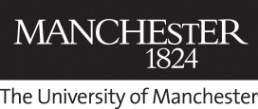 DSE OUTSTANDING CONTRIBUTION AWARDSTHE ALEX JACKSON AWARD - NOMINATION FORMThis special award is in memory of our colleague Alex Jackson who passed away in October 2023Before completing this form, please make sure you have read and understood the accompanying guidance notes.Nomination Criteria – The Alex Jackson Award (Individual)Alex was passionate about his work and about supporting students to access and then succeed at University. This brand-new award is an opportunity to recognise and celebrate a DSE colleague who has made an outstanding contribution to any aspect of access to higher education, or to positively impact a students’ time with the University.  This can take many forms and very often small things can make a huge impact.  We welcome nominations from all areas of the DSE.  Please see Guidance for Completing the Nomination Form below for more information. Complete your supporting statement and summary of contribution overleafAppend 1 additional piece of evidence that supports the nomination criteria.  This supporting evidence must be no more than 500 words.  Nominator Signature(s) Supporting statement - please answer below in no more than 700 words in totalSummary of contribution - this will be included on your nominee’s certificate. No more than 250 words. Is there a piece of music you would like to hear played if your nominee is a winner and invited on stage to collect their award? Please return your completed form as a Word document to dse-reward@manchester.ac.uk by Friday 5th January 2024If you do not have access to a computer, you can send your form in the internal mail toDSE Directorate Office, Room 1.5 Crawford House, Booth Street East Please note that all nominees will receive an email informing them that they have been nominated, and by whom, by the end of January. Guidance for completing the Nomination FormNominations may be made by individuals, or jointly with colleagues.  Please state names of all nominators. Depending on the chosen award category, nominees may be either a team or an individual. Only one nomination per form.  For team nominations please list the names of all the individual team members. Please also include details of your nominee’s line manager so they can be informed of the nomination.Nominations are very welcome for previous nominees who didn’t go on to win an award, particularly where there is evidence of additional contribution and impact.  Nominations for previous winners should only be considered if there has been a substantial development in their contribution or involvement in a new project or initiative that aligns to the award categories.The nomination criteria is specific to each award category. Please ensure that you are clear on the criteria for your particular chosen category as it is against this criteria that your nomination will be judged.  This brand-new award will recognise any individual within the DSE that has made an outstanding contribution to any aspect of access to higher education or; has positively impacted a students’ time with the University. This can take many forms and very often small things can make a huge impact. Nominees may have supported a student through a difficult time; identified a student who needs additional support, provided advice and guidance on how a student can succeed in their studies. The student may not have even chosen Manchester if it wasn't for the support received from a DSE staff member. Similarly, the nominee may have helped a student through a crisis or simply provided a shoulder to cry on when things got tough. Your supporting statement explains to the judges how your nominee meets the criteria for your chosen award category. Your statement must not exceed the maximum 700 words.You need to support your nomination with evidence. The usual kind of evidence is in the form of supporting letters/emails/statements from colleagues, peers, students, other members of a project team or equivalent ‘happy customers’ of any kind.  Please submit 1 piece of supporting evidence per nomination. Please ensure that you do not include any sensitive data as part of the application (in direct relation to the nominee or as part of wider supporting evidence.)  The supporting piece of evidence must not exceed the maximum 500 words.Please note that all nominees will receive an email informing them that they have been nominated, and by whom, by the end of January. If you are in doubt about how to present your nomination, try and get advice from a colleague or your line manager. You can also contact the Directorate Office where we’ll be happy to help – dse-reward@manchester.ac.ukNominator(s) NameNominator(s) Email addressNominator(s) Job TitleNominator(s) Team & Division NomineeNameNomineeEmail addressNomineeJob Title NomineeTeam & DivisionNomineeLine ManagerExplain how your nominee has made an outstanding contribution to any aspect of access to higher education or; has positively impacted a students’ time with the University. 